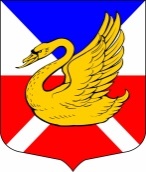 МУНИЦИПАЛЬНЫЙ СОВЕТВНУТРИГОРОДСКОЕ МУНИЦИПАЛЬНОЕ ОБРАЗОВАНИЕ ГОРОДА ФЕДЕРАЛЬНОГО ЗНАЧЕНИЯ САНКТ-ПЕТЕРБУРГАМУНИЦИПАЛЬНЫЙ ОКРУГ ОЗЕРО ДОЛГОЕРЕШЕНИЕ«24» декабря 2021 года					                                                             № 28О внесении изменений в Положение о постоянных комиссиях Муниципального совета Муниципального образования Муниципальный округ Озеро ДолгоеВ связи с внесением изменений в Устав внутригородского муниципального образования города федерального значения Санкт-Петербурга Муниципальный округ Озеро Долгое Муниципальный совет РЕШИЛ:Внести следующие изменения в Положение о постоянных комиссиях Муниципального образования Муниципальный округ Озеро Долгое утвержденное решением Муниципального совета от 17.03.2021 года № 02 (далее по тексту – Положение):Наименование Положения изложить в следующей редакции:«Положение о постоянных комиссиях Муниципального совета внутригородского Муниципального образования города федерального значения Санкт-Петербурга Муниципальный округ Озеро Долгое»;Пункт 1.1. Положения изложить в следующей редакции:«1.1. Настоящее положение в соответствии со ст. 22 Устава внутригородского муниципального образования города федерального значения Санкт-Петербурга Муниципальный округ Озеро Долгое определяет, наименование и порядок работы постоянных комиссий Муниципального совета внутригородского муниципального образования города федерального значения Санкт-Петербурга Муниципальный округ Озеро Долгое (далее- комиссии).»;Абзац 1 пункта 1.2. Положения изложить в следующей редакции:«В Муниципальном совете внутригородского муниципального образования города федерального значения Санкт-Петербурга Муниципальный округ Озеро Долгое (далее – Муниципальный совет) создаются следующие постоянные комиссии:»;Контроль за исполнением настоящего решения возложить на главу внутригородского муниципального образования города федерального значения Санкт-Петербурга Муниципальный округ Озеро Долгое.Решение вступает в законную силу с момента официального опубликования (обнародования).Глава внутригородского муниципального образованиягорода федерального значения Санкт-ПетербургаМуниципальный округ Озеро Долгое                                                       	Д.В. Бенеманский